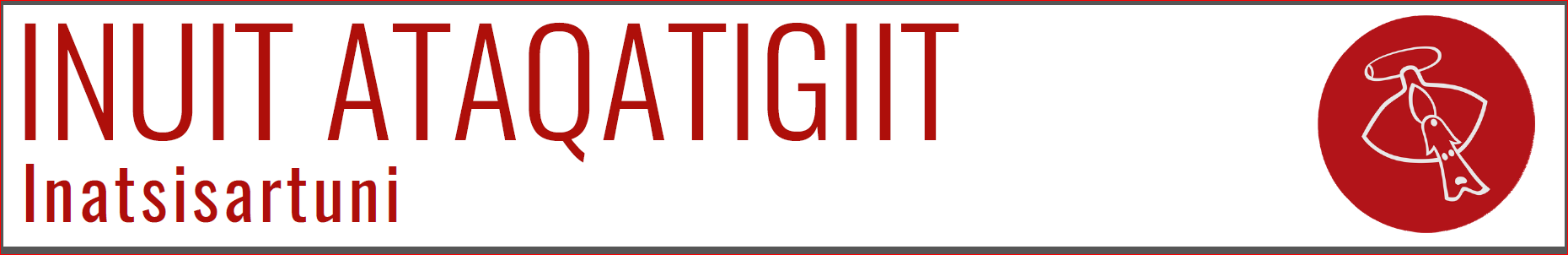 29. august 2019I medfør af § 37 stk. 1 i forretningsorden for Inatsisartut fremsætter jeg følgende spørgsmål til Naalakkersuisut:Spørgsmål til Naalakkersuisut:Har Naalakkersuisut planer om at udvide Grønlands udenrigspolitiske kompetence og skal Naalakkersuisut udarbejde en udenrigspolitisk strategi?A) Hvis svaret på spørgsmål 1 er ja – Hvilke målsætninger kommer denne til at indeholde? Hvordan vil man involvere Inatsisartut og andre relevante parter?B) Hvis svaret på spørgsmål 1 er nej – Hvad er grunden til, at Naalakkersuisut ikke har planer om dette?Kongeriget Danmark vil senest i 2020 opdatere på Strategien for Arktis. Er Naalakkersuisut involveret i denne opdatering? Og hvis det er tilfældet, hvordan vil arbejdet blive ført og hvad vil den indeholde? Og er Naalakkersuisut godt tilfredse med arbejdet?Den nye tiltrådte danske Statsminister har i år sagt sagt: “Tiden er løbet fra, at danske politikere bestemmer over Grønlands udenrigspolitik.” Hvordan vil Naalakkersuisut sikre denne skabte mulighed af den danske Statsminister for, at vi får større udenrigspolitisk magt?De seneste dage har der været meldinger fra den danske regering om øget tilstedeværelse i Arktis, bl.a. ved større militær tilstedeværelse i Grønland. Er disse udmeldinger noget Naalakkersuisut aktivt er med til at planlægge og har dialog om med den danske regering?(Medlem af Inatsisartut, Múte Bourup Egede, Inuit Ataqatigiit)Begrundelse:I dag arbejder Grønland ud fra den ”Udenrigspolitiske strategi og Redegørelse 2011” . Ligeledes er grundlaget for arbejdet ”Kongeriget Danmarks strategi for Arktis 2011-2020” . Men siden dengang disse strategier blev til, er der sket mangt og meget i verdenssamfundet, og forholdene fra dengang er blevet overhalet af udviklingen.Hvis bare vi ser på de seneste begivenheder, kan vi se at det er blevet yderst nødvendigt for Grønland at udvide på kompetenceområdet og samarbejdet på det udenrigspolitiske område. Grønland er central i Kongeriget Danmarks arbejde på det udenrigs- og forsvarspolitiske område, og dette bør danne grundlaget for en udvidelse. Og som land bør vi høste flere fordele ved dette. Da dette emne er yderst centralt for vort lands fremtid, stiller jeg hermed disse spørgsmål. Også for at vores samarbejde og handel med andre lande – og set under et vores politik på området, kan udføres ud fra en fælles front. 